危険性又は有害性の特定標準モデル元請確認欄作 業 名ケーブルラック取付作業使用設備・機械・高所作業車　・ローリングタワー　・可搬式作業台　・脚立施工会社名使用工具・機器・電工ドラム　・高速カッター　・バンドソー　・ラチェットスパナー　・スパナー・電動ドリル　・全ネジボルトカッター　・投光器　・アンカードリル　・電動パンチャー工　法　等安全設備・保護具・保護帽　・保護メガネ　・安全靴　・安全帯　・カラーコーン　・コーンバー　・バリケード・安全標識　・トラロープ　・シート　・火花よけ工　事　名使用資材・ケーブルラック　・アングル　・金物材　・アンカー　・全ネジボルト　・ボルト　・ナット・端部養生材　・防錆材作業期間令和　　年　　月　　日 ～ 令和　　年　　月　　日作業に必要な資格と配置予定者・高所作業車の運転特別教育：・作業指揮者：・研削砥石の取替え作業特別教育：・職長・安全衛生責任者：担当職長名作業に必要な資格と配置予定者・高所作業車の運転特別教育：・作業指揮者：・研削砥石の取替え作業特別教育：・職長・安全衛生責任者：作成年月日令和　　年　　月　　日作成施工会社・関係者周知記録（サイン）令和　　年　　月　　日改訂年月日令和　　年　　月　　日改訂施工会社・関係者周知記録（サイン）令和　　年　　月　　日作成責任者打合せ事項確認事項等・工程・図面・仕様・取付け順序・材料搬入時期・材料仮置き場所評価危険有害要因の評価基準危険度６抜本的な対応が必要５５即座に対策が必要４４何らかの対策が必要３３現時点で対策の必要なし２２極めて小さい（受け入れ可能）１安全対策の評価効　果実現性効　果実現性大中小安全対策の評価効　果実現性効　果実現性大中小安全対策の評価効　果実現性効　果実現性３２１安全対策の評価困　難３６５４安全対策の評価努力すれば可能２５４３安全対策の評価可　能１４３２評価危険有害要因の評価基準危険度６極めて大きい（受け入れ不可能）５５かなり大きい（受け入れ不可能）４４中程度（受け入れ可能）３３小さい(許容範囲内)２２極めて小さい（受け入れ可能）１危険の見積り重大性可能性重大性可能性極めて重大(死亡・障害)重　大大けが(休業４日以上)軽微打撲・切傷(休業３日以下)危険の見積り重大性可能性重大性可能性極めて重大(死亡・障害)重　大大けが(休業４日以上)軽微打撲・切傷(休業３日以下)危険の見積り重大性可能性重大性可能性３２１危険の見積り発生の確率は高い（半年に１回程度）３６５４危険の見積り時々発生する（２～３年に１回程度）２５４３危険の見積り発生の確率は低い（５年以上に１回程度）１４３２作業工程作業の順序危険性又は有害性の特定危険の見積り危険の見積り危険の見積り危険の見積りリスク低減措置危険性又は有害性に接する人安全対策の評価安全対策の評価安全対策の評価安全対策の評価備　　　考作業工程作業の順序危険性又は有害性の特定可能性重大性評　価危険度リスク低減措置危険性又は有害性に接する人実効性効　果評　価危険度備　　　考１　準備作業１）作業前のミーティング・安全常会の実施・混在作業・安全打合せでの調整、決定事項を全員に周知する職　長安全常会　作業手順KY・作業手順の確認・決定事項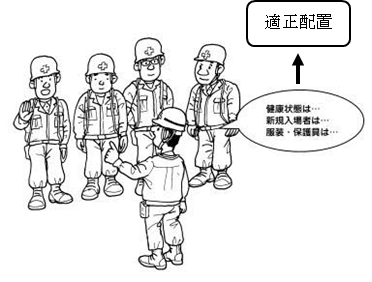 ・現地で行う予想される危険　→　対策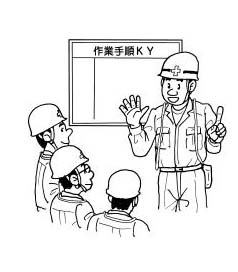 １　準備作業１）作業前のミーティング・安全常会の実施・混在作業・作業の範囲、方法、手順、安全対策を確認する職　長安全常会　作業手順KY・作業手順の確認・決定事項・現地で行う予想される危険　→　対策１　準備作業・健康状態の確認・体調不良・顔色を見、健康を問いかけ適正配置を行う職　長安全常会　作業手順KY・作業手順の確認・決定事項・現地で行う予想される危険　→　対策１　準備作業・保護具・服装の確認・不良による災害・適正な保護具、服装を使用する職　長安全常会　作業手順KY・作業手順の確認・決定事項・現地で行う予想される危険　→　対策１　準備作業・資格者の確認・無資格者作業・有資格者による適正配置を行う職　長安全常会　作業手順KY・作業手順の確認・決定事項・現地で行う予想される危険　→　対策１　準備作業・作業手順KY・KY未実施・作業グループ毎に現地で行う職　長安全常会　作業手順KY・作業手順の確認・決定事項・現地で行う予想される危険　→　対策１　準備作業・新規入場者教育・現場状況の未知や不安全行動等・作業所のルールや現場の状況を周知する職　長安全常会　作業手順KY・作業手順の確認・決定事項・現地で行う予想される危険　→　対策１　準備作業２）工具類の点検・感電・絶縁測定、３Ｐプラグの確認作業者安全常会　作業手順KY・作業手順の確認・決定事項・現地で行う予想される危険　→　対策１　準備作業２）工具類の点検・破損、保護装置の不備による災害・使用工具の使用前点検作業者安全常会　作業手順KY・作業手順の確認・決定事項・現地で行う予想される危険　→　対策１　準備作業２）工具類の点検・破損、保護装置の不備による災害・不良品の交換作業者安全常会　作業手順KY・作業手順の確認・決定事項・現地で行う予想される危険　→　対策１　準備作業３）作業場所の確認①作業場所の確認・他職と競合による災害・他職種と調整し並行及び上下作業は行なわない職　長安全常会　作業手順KY・作業手順の確認・決定事項・現地で行う予想される危険　→　対策１　準備作業３）作業場所の確認①作業場所の確認・床開口による墜落・開口部、ダメ穴付近の作業では防護の安全を確認作業者安全常会　作業手順KY・作業手順の確認・決定事項・現地で行う予想される危険　→　対策１　準備作業３）作業場所の確認①作業場所の確認・段差等によるつまづき転倒・位置を確認し、運搬通路はスロープ等にする作業者安全常会　作業手順KY・作業手順の確認・決定事項・現地で行う予想される危険　→　対策１　準備作業３）作業場所の確認①作業場所の確認・突起物にぶつかり転倒・床、壁、天井等の突起物の安全を確認する作業者安全常会　作業手順KY・作業手順の確認・決定事項・現地で行う予想される危険　→　対策１　準備作業３）作業場所の確認①作業場所の確認・他職の災害・金物類の加工場所は安全通路に支障がないか確認作業者安全常会　作業手順KY・作業手順の確認・決定事項・現地で行う予想される危険　→　対策１　準備作業②作業足場の確認・足場、高所作業車から墜落・足場の手摺を確認する職　長安全常会　作業手順KY・作業手順の確認・決定事項・現地で行う予想される危険　→　対策１　準備作業②作業足場の確認・足場、高所作業車から墜落・足場上では安全帯を使用作業者安全常会　作業手順KY・作業手順の確認・決定事項・現地で行う予想される危険　→　対策１　準備作業②作業足場の確認・照明不足による災害・作業に必要な仮設照明確保作業者安全常会　作業手順KY・作業手順の確認・決定事項・現地で行う予想される危険　→　対策作業工程作業の順序危険性又は有害性の特定危険の見積り危険の見積り危険の見積り危険の見積りリスク低減措置危険性又は有害性に接する人安全対策の評価安全対策の評価安全対策の評価安全対策の評価備　　　考作業工程作業の順序危険性又は有害性の特定可能性重大性評　価危険度リスク低減措置危険性又は有害性に接する人実効性効　果評　価危険度備　　　考２　足場を使用した作業１）足場作業足場作業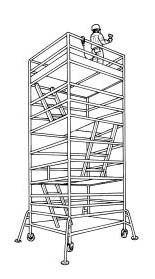 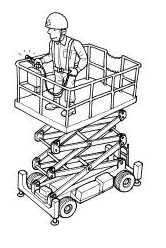 ２　足場を使用した作業①可搬式足場による作業・作業台から墜落する・長尺物の無理な作業をしない作業者足場作業２　足場を使用した作業①可搬式足場による作業・作業台から墜落する・身を乗り出して作業をしない作業者足場作業２　足場を使用した作業①可搬式足場による作業・作業台から墜落する・反動のある作業をしない作業者足場作業２　足場を使用した作業①可搬式足場による作業・作業台から墜落する・開き止めを確実にセットする作業者足場作業２　足場を使用した作業①可搬式足場による作業・作業台から墜落する・脚部を継ぎ足して使用しない作業者足場作業２　足場を使用した作業①可搬式足場による作業・作業台から転倒する・物を持って昇降しない作業者足場作業２　足場を使用した作業①可搬式足場による作業・昇降時の転落・背中を向けて降りない作業者足場作業２　足場を使用した作業②ローリングタワーによる作業・作業床より墜落する・手すりに安全帯を掛け作業をする作業者足場作業２　足場を使用した作業②ローリングタワーによる作業・作業床より墜落する・身を乗り出して作業をしない作業者足場作業２　足場を使用した作業②ローリングタワーによる作業・作業床より墜落する・移動する時は人は乗せない作業者足場作業２　足場を使用した作業②ローリングタワーによる作業・作業床より墜落する・幅木を付ける作業者足場作業２　足場を使用した作業②ローリングタワーによる作業・作業床より資材が落下する・長尺物は結束する作業者足場作業２　足場を使用した作業②ローリングタワーによる作業・作業床より資材が落下する・周囲を立入禁止とする作業者足場作業２　足場を使用した作業②ローリングタワーによる作業・作業床より資材が落下する・使用場所は水平な床とする作業者足場作業２　足場を使用した作業②ローリングタワーによる作業・タワーが転倒する・３段以上はアウトリガーを設置する作業者足場作業２　足場を使用した作業③高所作業車による作業・空中での接触災害・わき見、乱暴な運転、バック走行をしない作業者足場作業２　足場を使用した作業③高所作業車による作業・空中での接触災害・有資格者が運転する作業者足場作業２　足場を使用した作業③高所作業車による作業・作業床から墜落する・安全帯を使用する作業者足場作業２　足場を使用した作業③高所作業車による作業・作業床から墜落する・他の場所へ乗り移らない作業者足場作業２　足場を使用した作業③高所作業車による作業・作業床から墜落する・作業床以外に乗らない作業者足場作業２　足場を使用した作業③高所作業車による作業・作業車の転倒・移動時は作業床を下げる作業者足場作業２　足場を使用した作業③高所作業車による作業・作業車の転倒・移動は誘導者の合図で行う作業者足場作業作業工程作業の順序危険性又は有害性の特定危険の見積り危険の見積り危険の見積り危険の見積りリスク低減措置危険性又は有害性に接する人安全対策の評価安全対策の評価安全対策の評価安全対策の評価備　　　考作業工程作業の順序危険性又は有害性の特定可能性重大性評　価危険度リスク低減措置危険性又は有害性に接する人実効性効　果評　価危険度備　　　考３　ラック支持材の加工１）支持材の加工高速カッターでの加工作業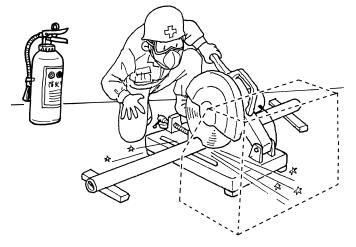 ３　ラック支持材の加工①仮枠を加工する・のこ刃で切傷・手袋等防護具を着装する作業者高速カッターでの加工作業３　ラック支持材の加工②金物を加工する・高速カッター、バンドソーで切傷・防護具を着装する作業者高速カッターでの加工作業３　ラック支持材の加工②金物を加工する・高速カッター、バンドソーで切傷・手をカッター刃の近くに置かない作業者高速カッターでの加工作業３　ラック支持材の加工②金物を加工する・支持材飛びはねによる災害・支持材をしっかりと固定し切断する作業者高速カッターでの加工作業３　ラック支持材の加工②金物を加工する・切粉の飛散による災害・保護メガネを着用する作業者高速カッターでの加工作業３　ラック支持材の加工②金物を加工する・切粉の飛散による災害・保護面、皮手袋等の防護具を着装する作業者高速カッターでの加工作業３　ラック支持材の加工②金物を加工する・溶接・溶断の火花による火傷・火花飛散防止策を講ずる作業者高速カッターでの加工作業３　ラック支持材の加工②金物を加工する・溶接・溶断の火花による火災・消火器を設置する作業者高速カッターでの加工作業３　ラック支持材の加工②金物を加工する・作業終了後火災発生・作業終了後１時間は火の始末を確認する作業者高速カッターでの加工作業４　ラック支持材の取付け１）インサート、仮枠入れ高速カッターでの加工作業４　ラック支持材の取付け①インサート入れ・鉄筋につまづく・足元を注意する作業者高速カッターでの加工作業４　ラック支持材の取付け①インサート入れ・手足の打撲・手袋・安全靴を着装する作業者高速カッターでの加工作業４　ラック支持材の取付け②アンカー打ち・墜落転落・作業に適した足場を確保する作業者高速カッターでの加工作業４　ラック支持材の取付け②アンカー打ち・墜落転落・保護メガネを着装する作業者高速カッターでの加工作業４　ラック支持材の取付け②アンカー打ち・切粉の飛散・上下作業はしない作業者高速カッターでの加工作業４　ラック支持材の取付け②アンカー打ち・資材の落下・立入禁止をし、作業標識を作業者高速カッターでの加工作業４　ラック支持材の取付け③壁・床貫通部仮枠入れ・墜落転落災害・作業に適した足場を確保する作業者高速カッターでの加工作業４　ラック支持材の取付け③壁・床貫通部仮枠入れ・墜落転落災害・安全帯を使用する作業者高速カッターでの加工作業４　ラック支持材の取付け２）支持材の取付け・墜落転落災害・作業に適した足場を確保する作業者高速カッターでの加工作業４　ラック支持材の取付け２）支持材の取付け・墜落転落災害・脚立の単独使用は原則禁止作業者高速カッターでの加工作業４　ラック支持材の取付け２）支持材の取付け・資材の落下・上下作業はしない作業者高速カッターでの加工作業４　ラック支持材の取付け２）支持材の取付け・資材の落下・立入禁止をし、作業標識をする作業者高速カッターでの加工作業４　ラック支持材の取付け２）支持材の取付け・資材の落下・開口部等をネットで養生する作業者高速カッターでの加工作業４　ラック支持材の取付け２）支持材の取付け・照度不足による災害・作業に必要な照明を確保する作業者高速カッターでの加工作業４　ラック支持材の取付け２）支持材の取付け・先に取付けたつりボルトによる刺傷・身を乗り出さない作業者高速カッターでの加工作業４　ラック支持材の取付け２）支持材の取付け・先に取付けたつりボルトによる刺傷・周囲を確認する作業者高速カッターでの加工作業作業工程作業の順序危険性又は有害性の特定危険の見積り危険の見積り危険の見積り危険の見積りリスク低減措置危険性又は有害性に接する人安全対策の評価安全対策の評価安全対策の評価安全対策の評価備　　　考作業工程作業の順序危険性又は有害性の特定可能性重大性評　価危険度リスク低減措置危険性又は有害性に接する人実効性効　果評　価危険度備　　　考５　ラックつり込み作業１）ラックの小運搬・他職種の作業員と接触・二人以上で運搬する作業者ケーブルラックつり込み作業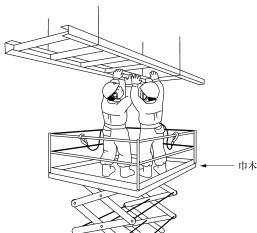 後片付け・作業終了報告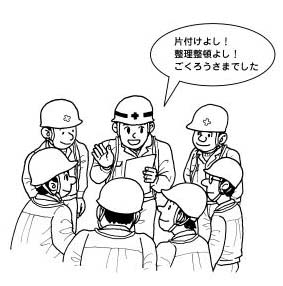 ５　ラックつり込み作業１）ラックの小運搬・他職種の作業員と接触・周囲の安全を確認する作業者ケーブルラックつり込み作業後片付け・作業終了報告５　ラックつり込み作業１）ラックの小運搬・運搬中のつまづき転倒・運搬経路の安全を確認する作業者ケーブルラックつり込み作業後片付け・作業終了報告５　ラックつり込み作業１）ラックの小運搬・運搬中のつまづき転倒・段差はスロープ等に変更する作業者ケーブルラックつり込み作業後片付け・作業終了報告５　ラックつり込み作業２）ラックのつり込み作業・無理な姿勢での墜落災害・高所では安全帯を使用する作業者ケーブルラックつり込み作業後片付け・作業終了報告５　ラックつり込み作業２）ラックのつり込み作業・無理な姿勢での墜落災害・つり込み、取付作業は二人以上で行う作業者ケーブルラックつり込み作業後片付け・作業終了報告５　ラックつり込み作業２）ラックのつり込み作業・飛来・落下災害・つり金物、支持金物の取付状態を確かめる作業者ケーブルラックつり込み作業後片付け・作業終了報告５　ラックつり込み作業２）ラックのつり込み作業・飛来・落下災害・シャフトでは上下作業をしない作業者ケーブルラックつり込み作業後片付け・作業終了報告５　ラックつり込み作業２）ラックのつり込み作業・飛来・落下災害・シャフト開口部はコンパネ等で養生をする作業者ケーブルラックつり込み作業後片付け・作業終了報告５　ラックつり込み作業２）ラックのつり込み作業・ラックの端部で刺傷・開口部、突起物等の危険個所の養生をする作業者ケーブルラックつり込み作業後片付け・作業終了報告５　ラックつり込み作業２）ラックのつり込み作業・上下作業による災害・打合せにより上下作業は行わない作業者ケーブルラックつり込み作業後片付け・作業終了報告５　ラックつり込み作業２）ラックのつり込み作業・工具の落下・落下防止対策を講じる作業者ケーブルラックつり込み作業後片付け・作業終了報告６　片付け作業１）片付け作業ケーブルラックつり込み作業後片付け・作業終了報告６　片付け作業①使用機材、残材、梱包材の片付け・切傷の危険・保護手袋の着装作業者ケーブルラックつり込み作業後片付け・作業終了報告６　片付け作業①使用機材、残材、梱包材の片付け・墜落転落の危険・安全帯を外さない作業者ケーブルラックつり込み作業後片付け・作業終了報告６　片付け作業①使用機材、残材、梱包材の片付け・墜落転落の危険・残材・梱包材は所定の場所に搬出する作業者ケーブルラックつり込み作業後片付け・作業終了報告６　片付け作業②工具・保護具・防具の片付け、整理・感電の危険・電源よりプラグを引き抜く作業者ケーブルラックつり込み作業後片付け・作業終了報告６　片付け作業②工具・保護具・防具の片付け、整理・感電の危険・漏電ブレーカーを断にする作業者ケーブルラックつり込み作業後片付け・作業終了報告６　片付け作業②工具・保護具・防具の片付け、整理・感電の危険・工具類は点検し、所定の場所に整理保管する作業者ケーブルラックつり込み作業後片付け・作業終了報告６　片付け作業②工具・保護具・防具の片付け、整理・不良品による災害・不良品は交換する作業者ケーブルラックつり込み作業後片付け・作業終了報告６　片付け作業③作業場所の清掃と作業終了報告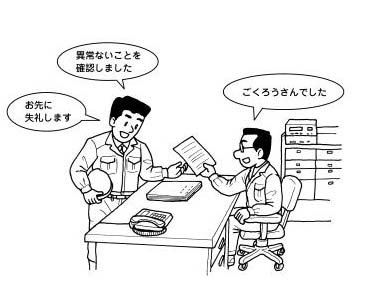 ・つまづき転倒・足元を確認する作業者ケーブルラックつり込み作業後片付け・作業終了報告６　片付け作業③作業場所の清掃と作業終了報告・つまづき転倒・清掃及び忘れ物を確認する職　長ケーブルラックつり込み作業後片付け・作業終了報告６　片付け作業③作業場所の清掃と作業終了報告・つまづき転倒・事務所に作業終了の報告をする職　長ケーブルラックつり込み作業後片付け・作業終了報告